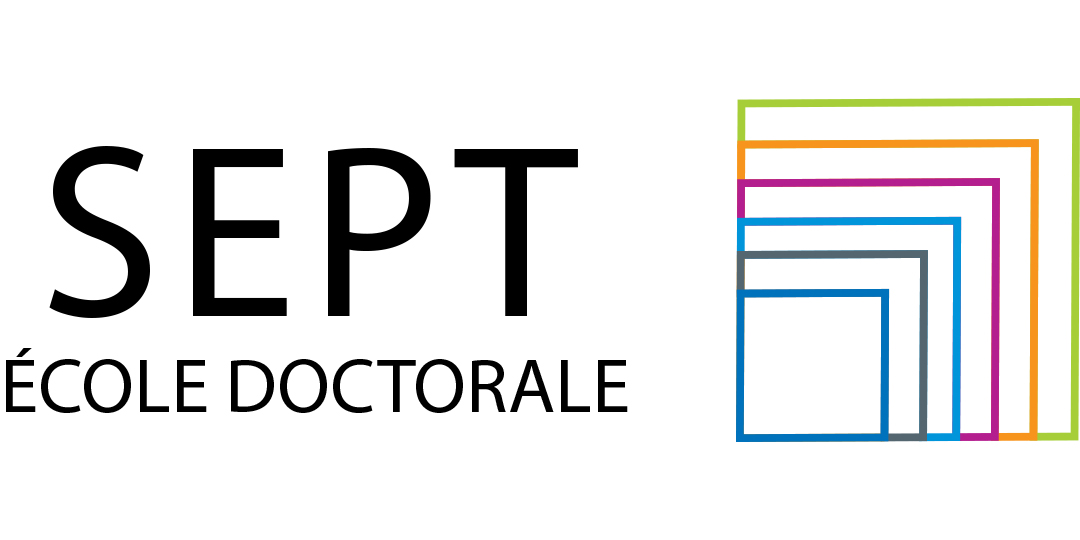 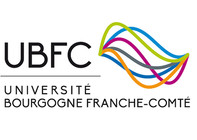 Comité individuel de suivi de thèsePartie à remplir de manière préalable par le/la doctorant(e) (1 page environ) :Nom et prénom du doctorant/de la doctorante : Année de première inscription : Titre de la thèse : Directeur/directrice de thèse : Participations à des formations doctorales sur l’année passée (depuis l’inscription en thèse pour un premier CST) : Participations à des séminaires, journées d’études, colloques et aux activités du laboratoire sur l’année passée (depuis l’inscription en thèse pour un premier CST) : Publications sur l’année passée (depuis l’inscription en thèse pour un premier CST) : Etat d’avancement du travail : Travail restant :Partie à remplir par les membres du Comité de suivi de thèse (1 page environ) :Date du CST : Appréciation sur les documents présentés : Bilan sur l’avancement du travail de thèse :Période de soutenance envisagée : Propositions et conseils des membres du comité de suivi de thèse :Avis concernant une réinscription (Rappel : L’article 11 de l’arrêté du 25 mai 2016 stipule que l’avis du comité est impératif à partir de la 3e inscription) :Noms et signatures des membres du comité :Signature du/de la doctorant/eN’oubliez pas de téléverser votre CST dans votre espace ADUM et d’indiquer le nom, l’affiliation universitaire et l’adresse électronique des membres.